Recognize and Explain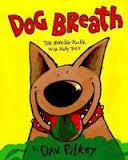 Cause and Effect RelationshipsName: ________________  Date: _______________